Erasmus+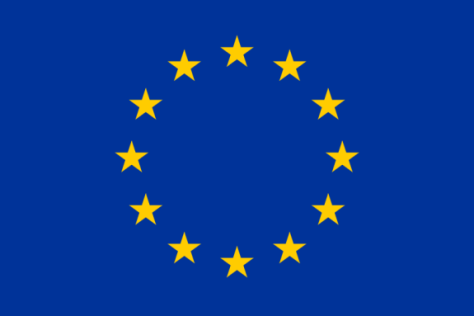 Formularz aplikacyjny do projektu„Mobilność młodzieży – fundamentem sukcesu zawodowego”realizowanego w roku szkolnym 2015/2016 i 2016/2017przez Zespół Szkół Zawodowych im. Stanisława Staszicaw Wysokiem Mazowieckiemw ramach programu "Erasmus+"Część I - wypełnia osoba zainteresowana udziałem w projekcieInformacje podstawowe     	  2. Adres zameldowaniaDane kontaktoweDane do rekrutacjiOświadczam, że powyższe dane są prawdziwe. Zapoznałem/am się z zasadami rekrutacji.Wyrażam zgodę na rozpowszechnianie mojego wizerunku do celów projektuWysokie Mazowieckie …………………………………………                                                                          (data)…………………………………………………………………………………              …………………………………………………………......................                          (podpis kandydata)                                                              (podpis rodzica/prawnego opiekuna)Część II – wypełnia Komisja Rekrutacyjna Decyzją Komisji Rekrutacyjnej: Kandydat/kandydatka został/a zakwalifikowany/a do udziału w projekcie Kandydat/kandydatka nie został/a zakwalifikowany/a do udziału w projekcie Kandydat/kandydatka nie został/a zakwalifikowany/a do udziału w projekcie,    ale został umieszczony/a na liście rezerwowejWysokie Mazowieckie …………………………………………                                                                          (data)Podpisy członków Komisji Rekrutacyjnej:………………………………………………………………………………………………………………………………………………………………………………………………………………………………………………………………1.Nazwisko2.Imię3.Data urodzenia4.Miejsce urodzenia5.PESEL6.Klasa7.Ulica8.Numer domu9.Numer lokalu10.Miejscowość11.Kod pocztowy12.Numer telefonu13.Numer telefonu rodzica14.Adres e-mailLiczba punktów (wypełnia komisja rekrutacyjna)15.Ocena końcowa z języka angielskiego w ostatnim roku szkolnym16.Średnia ocen końcowych             z przedmiotów zawodowych        w ostatnim roku szkolnym17.Ocena końcoworoczna                 z zachowania w minionym roku szkolnym18.Średni miesięczny dochód na 1 członka rodziny z ostatnich 6 miesięcy19.Uzasadnienie chęci odbycia praktyki zagranicznejUzasadnienie chęci odbycia praktyki zagranicznejUzasadnienie chęci odbycia praktyki zagranicznej20.Suma punktów z rekrutacji